ЧЕРКАСЬКА ОБЛАСНА РАДАГОЛОВАР О З П О Р Я Д Ж Е Н Н Я24.04.2020                                                                                        № 157-рПро звільненняВАЛОВОЇ М.О.Відповідно до статті 55 Закону України «Про місцеве самоврядування
в Україні», підпункту 3 пункту 3 рішення обласної ради від 16.12.2016
№ 10-18/VIІ «Про управління суб’єктами та об’єктами спільної власності територіальних громад сіл, селищ, міст Черкаської області» (із змінами), враховуючи рішення обласної ради від 18.12.2018 № 28-17/VIІ
«Про призначення Валової М.О. на посаду директора КОМУНАЛЬНОГО НЕКОМЕРЦІЙНОГО ПІДПРИЄМСТВА "ЧЕРКАСЬКИЙ ОБЛАСНИЙ ЦЕНТР ПЛАНУВАННЯ СІМ’Ї ТА РЕПРОДУКЦІЇ ЛЮДИНИ ЧЕРКАСЬКОЇ ОБЛАСНОЇ РАДИ"», контракт з керівником комунальної установи,
що є в обласній комунальній власності від 24.04.2015, укладений
із ВАЛОВОЮ М.О., із змінами, внесеними додатковою угодою від 27.12.2018:1. ЗВІЛЬНИТИ ВАЛОВУ Марину Олександрівну з посади директора КОМУНАЛЬНОГО НЕКОМЕРЦІЙНОГО ПІДПРИЄМСТВА «ЧЕРКАСЬКИЙ ОБЛАСНИЙ ЦЕНТР ПЛАНУВАННЯ СІМ’Ї ТА РЕПРОДУКЦІЇ ЛЮДИНИ ЧЕРКАСЬКОЇ ОБЛАСНОЇ РАДИ» 24 квітня 2020 року у зв’язку із закінченням строку трудового договору, пункт 2 частини першої статті 36 Кодексу законів про працю України.2. Головному бухгалтеру КОМУНАЛЬНОГО НЕКОМЕРЦІЙНОГО ПІДПРИЄМСТВА «ЧЕРКАСЬКИЙ ОБЛАСНИЙ ЦЕНТР ПЛАНУВАННЯ СІМ’Ї ТА РЕПРОДУКЦІЇ ЛЮДИНИ ЧЕРКАСЬКОЇ ОБЛАСНОЇ РАДИ» вжити заходи, передбачені чинним законодавством України, пов’язані зі звільненням ВАЛОВОЇ М.О.3. Контроль за виконанням розпорядження покласти на першого заступника голови обласної ради ТАРАСЕНКА В.П. та юридичний відділ виконавчого апарату обласної ради.Голова									А. ПІДГОРНИЙ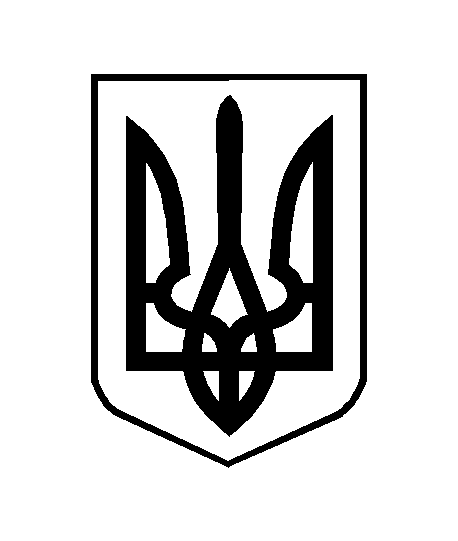 